Plataforma INOVAÇÃO ANO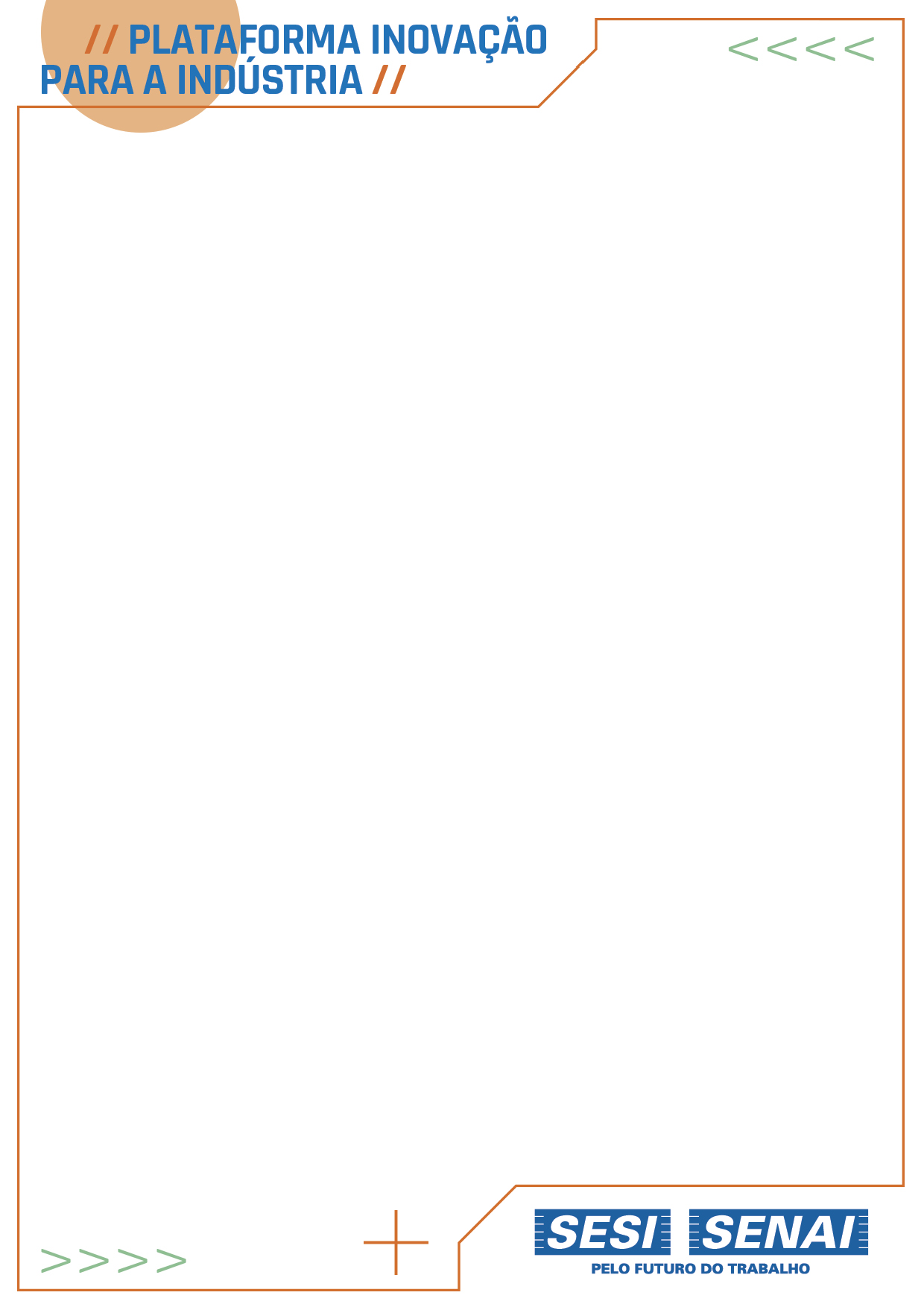 CARTA DE ADESÃO DA UNIDADE OPERACIONALCIDADE, DATADRNOME DA UNIDADEÀ COORDENAÇÃO DA CATEGORIA ALIANÇA EDUCACIONAL PARA O DESENVOLVIMENTO DE TECNOLOGIAS EDUCACIONAIS,EU, NOME COMPLETO DO REPRESENTANTE LEGAL DA EMPRESA, RG ____________________ CPF ____________________ , REPRESENTANTE LEGAL DA UNIDADE OPERACIONAL ____________________ CNPJ __________________, INTEGRANTE DO DEPARTAMENTO REGIONAL _______ VENHO POR MEIO DESTA CONFIRMAR A ADESÃO DA UNIDADE PARA PARTICIPAR À CATERGORIA ALIANÇA EDUCACIONAL PARA O DESENVOLVIMENTO DE TECNOLOGIAS EDUCACIONAIS COM O PROJETO INTITULADO __________________________ , SUBMETIDO PELA STARTUP PROPONENTE _________________________.____________________________ASSINATURACARGOENDEREÇO COMPLETOCONTATOTELEFONE: FIXO E CELULARE-MAILOBSERVAÇÃO: TODOS OS DADOS AQUI SOLICITADOS DEVEM SER APRESENTADOS.